      REGION AMERICA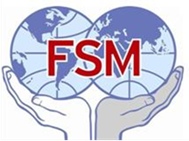                                             AMERICA`S REGION                                              La Habana, Mayo 9 del 2011                                                           LLAMAMIENTO DE LA FSM EN LAS AMERICAS A ADEHERIRSE A LA CONVOCATORIA AL IV ENCUENTRO SINDICAL DE “NUESTRA AMERICA”El Coordinador General del Encuentro  Sindical de “Nuestra America” “ESNA” y el Coordinador General del Frente Nacional de los Trabajadores (FNT)  de Nicaragua, donde se celebrará su cuarta versión, han lanzado su convocatoria.La Federación Sindical Mundial augura que este IV Encuentro mantendrá la combatividad que ha caracterizado a los anteriores y aportará resultados que enriquecerán la acción del movimiento sindical clasista en la región.En el recién culminado XVI Congreso Sindical Mundial llevado a cabo en Atenas, Grecia, el compañero George Mavrikos, Secretario General de la FSM  y varios de los oradores, se refirieron a la importancia de los Encuentros Sindicales de “Nuestra America” de los que la FSM promovió su gestación y ha alentado su desarrollo por lo que se siente parte sustancial de esta valiosa iniciativa.Como se señala en la convocatoria al IV ESNA, “…la crisis capitalista continúa siendo el referente más importante de la realidad mundial, y la respuesta del poder económico profundiza la ofensiva sobre los trabajadores y los pueblos….”El XVI Congreso Sindical Mundial valoró que “….la crisis económica capitalista no es algo repentino e inesperado….” “…..El modo de producción capitalista no puede existir sin la manifestación violenta de las cada vez mayores y más destructivas crisis…...” También se manifestaba en el documento central del XVI Congreso: “….No tenemos muchas opciones. Nos vemos obligados a abrir nuevos caminos hacia delante, a avanzar más rápido y con más decisión…..”  Y enfatizaba: “….La crisis económica, junto con los problemas agravados que le impone a las masas trabajadoras, constituye una gran oportunidad para que los obreros comprendan sus verdaderas fuerzas, organicen su propia lucha, planteen sus propias prioridades y necesidades, para que labren su propio camino hacia el desarrollo social y económico. Y continuaba “…La crisis es de verdad una oportunidad para la reorganización del movimiento obrero.….”Son afines los análisis realizados en Atenas con los que – según se adelanta en su convocatoria - habrán de efectuarse en nuestro IV Encuentro.En particular apreciamos muy importante la valoración del lugar que al movimiento sindical que lucha le corresponde en el apoyo a los esfuerzos por avanzar en una sociedad más justa y  la voluntad integracionista de la región.   Al igual que se expresa en la convocatoria al IV ESNA, saludamos, con mucho entusiasmo, la próxima creación de la CELAC (Comunidad de Estados Latinoamericanos y Caribeños) por ser un acontecimiento muy relevante para nuestro futuro. La FSM en las Américas llama al movimiento sindical que lucha por la defensa de los intereses de los trabajadores, a las organizaciones sociales con base de trabajadores que combaten por alcanzar una sociedad más justa, a que manifiesten su adhesión a la convocatoria del IV Encuentro Sindical de “Nuestra America” en la ciudad de Managua – Nicaragua, en la tierra de Sandino,  los días 25, 26 y 27 de Agosto de 2011.Expresen su apoyo, su identificación, a las siguientes direcciones electrónicas:organizacionesna@gmail.com y la otra la que Guille y tú                    decidan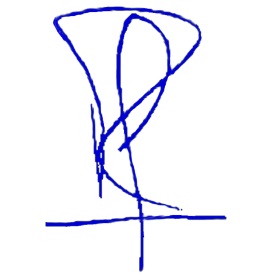 Ramon CardonaSecretarioFEDERACION SINDICAL MUNDIALRegion America Calle 190 No. 1306 entre 13 y 15Reparto Siboney, Playa,  Ciudad de la Habana, Cuba.Teléfonos: (53 7) 2714345 –  (53 7) 2720739 Ext. 102 Fax:  (53 7) 2735921Correo Electrónico: ramon@fsm.ctc.cu